CALCIO A CINQUESOMMARIOSOMMARIO	1COMUNICAZIONI DELLA F.I.G.C.	1COMUNICAZIONI DELLA L.N.D.	1COMUNICAZIONI DELLA DIVISIONE CALCIO A CINQUE	1COMUNICAZIONI DEL COMITATO REGIONALE MARCHE	1COMUNICAZIONI DELLA F.I.G.C.COMUNICAZIONI DELLA L.N.D.COMUNICAZIONI DELLA DIVISIONE CALCIO A CINQUECOMUNICAZIONI DEL COMITATO REGIONALE MARCHEPer tutte le comunicazioni con la Segreteria del Calcio a Cinque - richieste di variazione gara comprese - è attiva la casella e-mail c5marche@lnd.it; si raccomandano le Società di utilizzare la casella e-mail comunicata all'atto dell'iscrizione per ogni tipo di comunicazione verso il Comitato Regionale Marche. ASSEMBLEA STRAORDINARIASi allega il Comunicato Ufficiale n° 158 emesso dal Comitato Regionale Marche in data 21 febbraio 2022 ed i relativi allegati riguardante la convocazione dell’Assemblea Straordinaria per Lunedì 7 marzo 2022.MODALITA’ DI RECUPERO GARE RINVIATE CAUSA COVID-19Le gare dei Campionati Regionali di Calcio a Cinque rinviate causa Covid-19, saranno programmate in data infrasettimanale trascorse due giornate regolarmente disputate (compreso eventuale turno di riposo) da parte della società richiedente il rinvio.NOTIZIE SU ATTIVITA’ AGONISTICACALCIO A CINQUE SERIE C1RISULTATIRISULTATI UFFICIALI GARE DEL 18/02/2022Si trascrivono qui di seguito i risultati ufficiali delle gare disputateGIUDICE SPORTIVOIl Sostituto Giudice Sportivo Avv. Federica Sorrentino, nella seduta del 21/02/2022 ha adottato le decisioni che di seguito integralmente si riportano:GARE DEL 18/ 2/2022 PROVVEDIMENTI DISCIPLINARI In base alle risultanze degli atti ufficiali sono state deliberate le seguenti sanzioni disciplinari. CALCIATORI ESPULSI SQUALIFICA PER DUE GARE EFFETTIVE CALCIATORI NON ESPULSI AMMONIZIONE CON DIFFIDA (IV INFR) AMMONIZIONE (III INFR) AMMONIZIONE (I INFR) GARE DEL 19/ 2/2022 PROVVEDIMENTI DISCIPLINARI In base alle risultanze degli atti ufficiali sono state deliberate le seguenti sanzioni disciplinari. CALCIATORI NON ESPULSI AMMONIZIONE CON DIFFIDA (IV INFR) F.to IL SOSTITUTOGIUDICE SPORTIVO       						   	                Federica Sorrentino CLASSIFICAGIRONE ACALCIO A CINQUE SERIE C2PROGRAMMAZIONE RECUPERI GARE RINVIATECAUSA COVID-19GIRONE BGIRONE CRISULTATIRISULTATI UFFICIALI GARE DEL 18/02/2022Si trascrivono qui di seguito i risultati ufficiali delle gare disputateGIUDICE SPORTIVOIl Sostituto Giudice Sportivo Avv. Federica Sorrentino, nella seduta del 21/02/2022 ha adottato le decisioni che di seguito integralmente si riportano:GARE DEL 18/ 2/2022 PROVVEDIMENTI DISCIPLINARI In base alle risultanze degli atti ufficiali sono state deliberate le seguenti sanzioni disciplinari. CALCIATORI ESPULSI SQUALIFICA PER UNA GARA EFFETTIVA CALCIATORI NON ESPULSI AMMONIZIONE (I INFR) F.to IL SOSTITUTOGIUDICE SPORTIVO       						   	                Federica Sorrentino CLASSIFICAGIRONE AGIRONE BGIRONE CUNDER 19 CALCIO A 5 REGIONALEPROGRAMMAZIONE RECUPERI GARE RINVIATECAUSA COVID-19GIRONE ARISULTATIRISULTATI UFFICIALI GARE DEL 19/02/2022Si trascrivono qui di seguito i risultati ufficiali delle gare disputateGIUDICE SPORTIVOIl Sostituto Giudice Sportivo Avv. Federica Sorrentino, nella seduta del 21/02/2022 ha adottato le decisioni che di seguito integralmente si riportano:GARE DEL 19/ 2/2022 PROVVEDIMENTI DISCIPLINARI In base alle risultanze degli atti ufficiali sono state deliberate le seguenti sanzioni disciplinari. CALCIATORI NON ESPULSI AMMONIZIONE (I INFR) F.to IL SOSTITUTOGIUDICE SPORTIVO       						   	                Federica Sorrentino CLASSIFICAGIRONE AGIRONE BUNDER 15 C5 REGIONALI MASCHILIRISULTATIRISULTATI UFFICIALI GARE DEL 20/02/2022Si trascrivono qui di seguito i risultati ufficiali delle gare disputateCLASSIFICAGIRONE GGIRONE SAGIRONE SB*     *     *Il versamento delle somme relative alle ammende comminate con il presente Comunicato Ufficiale deve essere effettuato entro il 7 marzo 2022 a favore di questo Comitato Regionale mediante bonifico bancario da versare alle seguenti coordinate: BNL – ANCONABeneficiario: 	Comitato Regionale Marche F.I.G.C. – L.N.D.IBAN: 		IT13E0100502604000000001453Eventuali reclami con richieste di copia dei documenti ufficiali avverso le decisioni assunte con il presente Comunicato dovranno essere presentati, ai sensi dell’art. 76 C.G.S., alla:F.I.G.C. – Corte Sportiva di Appello TerritorialeVia Schiavoni, snc – 60131 ANCONA (AN)PEC: marche@pec.figcmarche.itIl pagamento del contributo di reclamo dovrà essere effettuato: - Tramite Addebito su Conto Campionato - Tramite Assegno Circolare Non Trasferibile intestato al Comitato Regionale Marche F.I.G.C. – L.N.D. - Tramite Bonifico Bancario IBAN FIGC: IT13E0100502604000000001453*     *     *ORARIO UFFICISi comunica che la Sede Regionale è chiusa al pubblico.Ciò premesso, si informa che i contatti possono avvenire per e-mail all’indirizzo c5marche@lnd.it, crlnd.marche01@figc.it (Segreteria Generale, Ufficio Tesseramento) o pec c5marche@pec.figcmarche.itSi trascrivono, di seguito, i seguenti recapiti telefonici:Segreteria			071/28560404Ufficio Amministrazione	071/28560322 Ufficio Tesseramento 	071/28560408 Ufficio emissione tessere	071/28560401Pubblicato in Ancona ed affisso all’albo del C.R. M. il 21/02/2022.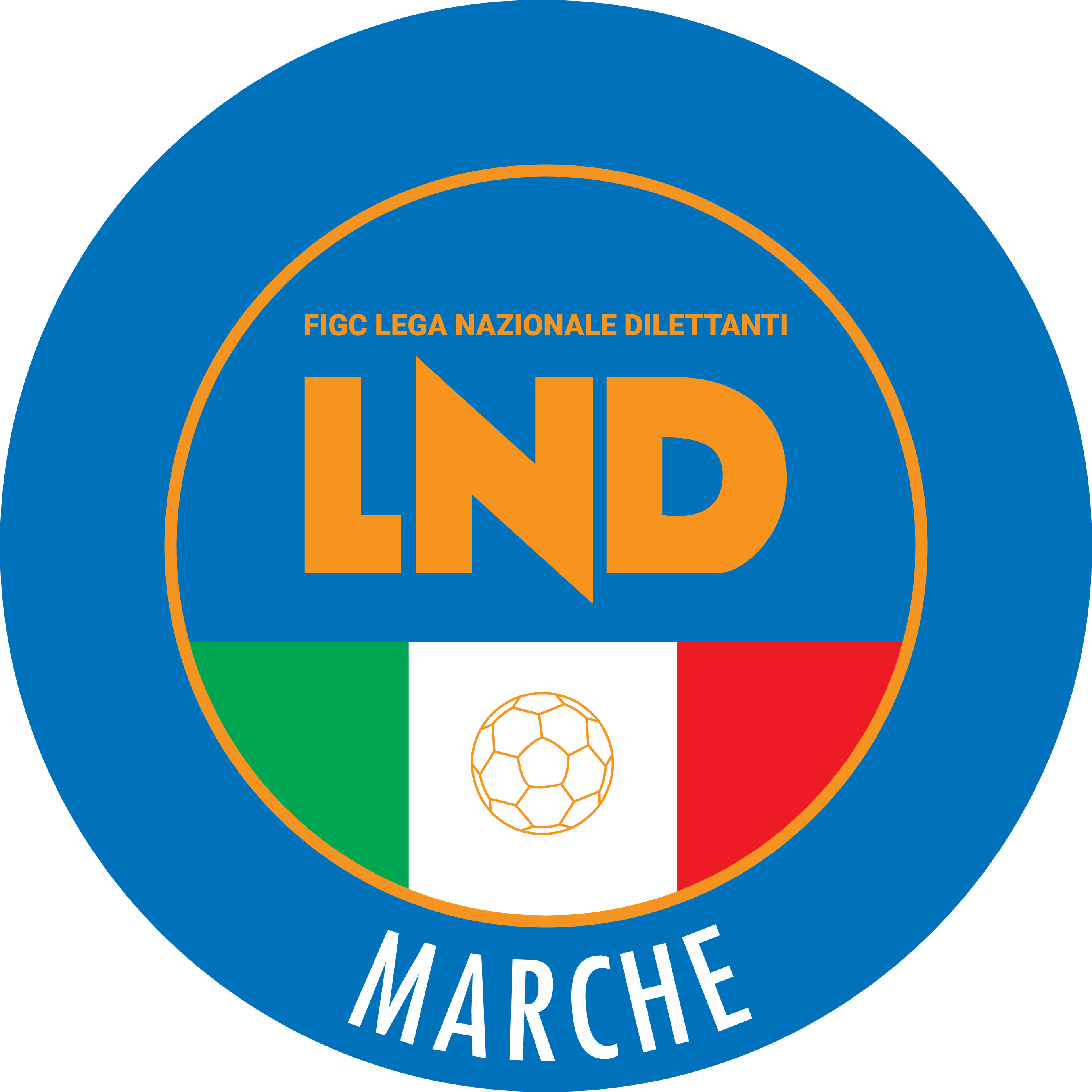 Federazione Italiana Giuoco CalcioLega Nazionale DilettantiCOMITATO REGIONALE MARCHEVia Schiavoni, snc - 60131 ANCONACENTRALINO: 071 285601 - FAX: 071 28560403sito internet: marche.lnd.ite-mail: c5marche@lnd.itpec: c5marche@pec.figcmarche.itTelegram: https://t.me/lndmarchec5Stagione Sportiva 2021/2022Comunicato Ufficiale N° 66 del 21/02/2022Stagione Sportiva 2021/2022Comunicato Ufficiale N° 66 del 21/02/2022FREZZOTTI MARCO(PIETRALACROCE 73) CAFIERO FABIO(OLYMPIA FANO C5) LOMBARDI MICHELE(PIETRALACROCE 73) BRESCINI ALESSANDRO(OLYMPIA FANO C5) DE SOUSA ANDRE VITOR(NUOVA JUVENTINA FFC) SquadraPTGVNPGFGSDRPEA.P.D. CERRETO D ESI C5 A.S.D.361711338452320A.S.D. C.U.S. MACERATA CALCIO A5361612046644220A.S.D. DINAMIS 1990331611056648180A.S.D. PIETRALACROCE 73321710256959100A.S. REAL SAN GIORGIO3016934625480A.S.D. MONTELUPONE CALCIO A 52816916665880G.S. AUDAX 1970 S.ANGELO2316727554780A.S.D. JESI CALCIO A 52215717514560U.S. PIANACCIO1915618444400A.S.D. FUTSAL MONTURANO161751116378-150A.S.D. NUOVA JUVENTINA FFC15164395374-210A.S.D. GROTTACCIA 2005131741124974-250A.S.D. OLYMPIA FANO C5131641113363-300A.S.D. CASTELBELLINO CALCIO A 5121633104465-210Data GaraN° Gior.Squadra 1Squadra 2Data Orig.Ora Var.Ora Orig.Impianto02/03/20225 RFUTSAL SANGIUSTESE A.R.L.FUTSAL SAMBUCHETO04/02/202221:00Data GaraN° Gior.Squadra 1Squadra 2Data Orig.Ora Var.Ora Orig.Impianto28/02/20226 RFUTSAL CAMPIGLIONERIVIERA DELLE PALME11/02/202221:30DIOMEDI MARCO(U.MANDOLESI CALCIO) CROTALI LUCA(ROCCAFLUVIONE) GENTILI ISIDORO(ROCCAFLUVIONE) LATINI PIO(ROCCAFLUVIONE) SquadraPTGVNPGFGSDRPEASD.P. ALMA JUVENTUS FANO31139405420340A.S.D. CHIARAVALLE FUTSAL24127324130110U.S.D. ACLI VILLA MUSONE22136435229230A.P.D. VERBENA C5 ANCONA2113706474340A.S.D. ACLI MANTOVANI CALCIO A 519136163643-70A.S.D. CITTA DI OSTRA18135354248-60A.S.D. GNANO 0416134454447-30A.S.D. FUTSAL MONTEMARCIANO C515124353639-30A.S.D. AMICI DEL CENTROSOCIO SP.15134363643-70A.S.D. AVIS ARCEVIA 19648122283043-130A.S.D. CIARNIN6131392760-330SquadraPTGVNPGFGSDRPEA.S.D. NUOVA OTTRANO 9828149146337260A.S. AVENALE27148334633130A.S.D. INVICTA FUTSAL MACERATA27148338271110A.S.D. BAYER CAPPUCCINI26148246142190S.S.D. FUTSAL SANGIUSTESE A.R.L.2413733453690U.S. TRE TORRI A.S.D.21146356050100A.S.D. POLISPORTIVA VICTORIA18136073148-170A.S.D. REAL FABRIANO17145274652-60A.P. AURORA TREIA17145274358-150POL. SERRALTA13134183352-190A.S.D. FUTSAL SAMBUCHETO6120663343-100A.S.D. BORGOROSSO TOLENTINO51312104566-210SquadraPTGVNPGFGSDRPEA.S.D. SANGIORGIO371312105919400A.S.D. ROCCAFLUVIONE301410046644220A.S.D. FUTSAL CAMPIGLIONE25118124128130A.S.D. FUTSAL CASELLE2413733362970POL. CSI STELLA A.S.D.1712525595360A.S. RIVIERA DELLE PALME16125163249-170A.S.D. FUTSAL PRANDONE15135084752-50A.S.D. REAL ANCARIA14134273540-50POL.D. U.MANDOLESI CALCIO11143293053-230A.S.D. REAL EAGLES VIRTUS PAGLIA91330103353-200A.S.D. CAPODARCO CASABIANCA C561220103452-180Data GaraN° Gior.Squadra 1Squadra 2Data Orig.Ora Var.Ora Orig.Impianto02/03/20227 RCITTA DI OSTRASPECIAL ONE SPORTING CLUB05/02/202219:15FUFI DIEGO(GROTTACCIA 2005) SquadraPTGVNPGFGSDRPEA.S.D. PIETRALACROCE 7327129034624220SSDARL ITALSERVICE C525108115418360A.S.D. CITTA DI OSTRA16105143920190A.S. CALCETTO NUMANA1611515363600G.S. AUDAX 1970 S.ANGELO9102352632-60A.S.D. SPECIAL ONE SPORTING CLUB8102261945-260A.S.D. DINAMIS 19905111281762-450SquadraPTGVNPGFGSDRPEA.S.D. REAL FABRIANO301310129950491A.S.D. CANTINE RIUNITE CSI27128316142190S.S.D. FIGHT BULLS CORRIDONIA2212714565600A.S.D. GROTTACCIA 20051613517615650A.S.D. NUOVA JUVENTINA FFC12134095062-120C.S.D. VIRTUS TEAM SOC.COOP.313101263124-610SquadraPTGVNPGFGSDRPEA.S.D. AMICI DEL CENTROSOCIO SP.73210142120A.S.D. CALCIO A 5 CORINALDO7321014770A.S.D. REAL EAGLES VIRTUS PAGLIA43111151320A.S.D. ACLI MANTOVANI CALCIO A 5431118800A.S.D. CALDAROLA G.N.C.33102611-50G.S. AUDAX 1970 S.ANGELO03003925-160SquadraPTGVNPGFGSDRPESSDARL ITALSERVICE C553120161240U.S. TAVERNELLE42110175120A.S. BULDOG T.N.T. LUCREZIA4311013670POL.D. VIRTUS FORTITUDO 1950 SSD3210112840C.U.S. ANCONA03003530-250sq.B AMICI DEL CENTROSOCIOsq.B031011012-20SquadraPTGVNPGFGSDRPESSDRL SANGIUSTESE M.G.62200223190A.S.D. C.U.S. MACERATA CALCIO A563200144100S.S.D. FIGHT BULLS CORRIDONIA02002714-70A.S.D. MONTELUPONE CALCIO A 502002319-160A.S.D. DAMIANI E GATTI ASCOLI02002220-180C.S. BORGO ROSSELLI A.S.D.03200175120Il Responsabile Regionale Calcio a Cinque(Marco Capretti)Il Presidente(Ivo Panichi)